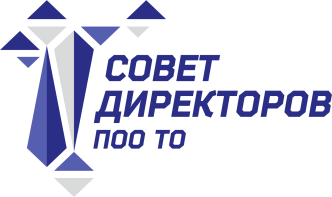 ПОВЕСТКАзаседания Совета директоровпрофессиональных образовательных организаций Тюменской областиМесто проведения:  	ГАПОУ ТО «Западно-Сибирский государственный   колледж»Адрес проведения: 	г. Тюмень, ул. Рылеева, 34Дата и время:  		26.04.2017  	  11:00Выполнение решений Совета директоров от 10 марта 2017 года, Путра Елена Валерьевна, председатель Совета директоров, директор ГАПОУ ТО «Тюменский техникум строительной индустрии и городского хозяйства» (5 мин.).Демонстрационный экзамен (в рамках промежуточной и/или итоговой аттестации по профессиям и специальностям, не входящим в ТОП-50) как инструмент оценки качества подготовки квалифицированных рабочих, служащих и специалистов среднего звена:         •	нормативно-правовое обеспечение проведения демонстрационного экзамена, Макарова Марина Михайловна - директор ГАПОУ ТО «Тюменский медицинский колледж (7 мин);         •	организация проведения практического задания в рамках  демонстрационного экзамена, Конев Сергей Геннадьевич - директор ГАПОУ ТО «Ишимский многопрофильный техникум» (7 мин.);         •	использование материально-технической базы партнеров при проведении демонстрационного экзамена, Смолин Николай Иванович - директор ГАПОУ ТО «Тюменский лесотехнический колледж» (7 мин.).Презентация групповых проектов развития профессиональных образовательных организаций, защита которых прошла в рамках итоговой аттестации слушателей по дополнительной профессиональной программе переподготовки руководителей и управленческих команд в ФГАОУ ДПО «Государственный институт новых форм обучения» (сентябрь-апрель):- ГАПОУ ТО «Западно - сибирский Государственный колледж» - Как в колледже разработать образовательную программу для подготовки кадров в «меняющейся» отрасли? (до 10 мин.);- ГАПОУ ТО «Агротехнологический колледж» г. Ялуторовск – Модель актуализации содержания образовательной программы СПО на базе программ ДПО (до 10 мин.);- ГАПОУ ТО «МЦК-Тюменский техникум индустрии питания, коммерции и сервиса» - Как уравновесить скорость изменения запроса работодателей со скоростью изменения содержания образовательной программы СПО (до 10 мин.);- Проектирование и реализация перспективных образовательных программ в условиях ресурсного дефицита: выход в сетевую модель (до 10 мин.).Анализ практического внедрения образовательных программ, разработанных в рамках форсайт-сессий Д. Коричина (июль-декабрь 2016г.) управленческими командами профессиональных образовательных организаций (до 2 минут каждое ОУ).Развитие кадрового потенциала и компетенций педагогов профессиональных образовательных организаций для работы в новых условиях (работа в группах по составлению карты компетенций педагогов с последующим выходом на план повышения квалификации педагогического сообщества) (40 мин.).РазноеОб устранении академической задолженности студентов по результатам проверок, Скирда О.С.